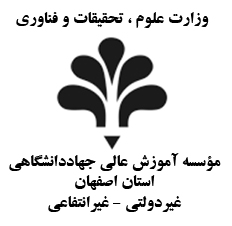 گروه جلسه دفاع پايان‌نامه کارشناسی ارشد با موضوع:تهیه کننده:استاد راهنما:دکتر استاد داور:دکتر زمان و مکان :چهارشنبه 7/8/93 ساعت 15-16 کلاس315 